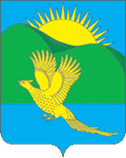 ДУМАПАРТИЗАНСКОГО МУНИЦИПАЛЬНОГО РАЙОНАПРИМОРСКОГО КРАЯРЕШЕНИЕ                         село Владимиро – Александровское29.04.2021                                                                                                        № 291							В соответствии с Федеральным законом от 06.10.2003 № 131-ФЗ «Об общих принципах организации местного самоуправления в Российской Федерации», Градостроительным кодексом Российской Федерации, в связи с нарушением процедуры проведения публичных слушаний на территории Партизанского муниципального района по учету мнений и предложений населения по проекту муниципального правового акта «О внесении изменений в муниципальный правовой акт от 11 июня 2013 года № 410-МПА  «Правила землепользования и застройки межселенных территорий Партизанского муниципального района», принятый решением Думы Партизанского муниципального района от 11.06.2013 № 410 (в редакции от 07 августа 2015 года № 202-МПА и от 05 сентября 2019 года № 158-МПА)» (тексты проектов муниципального правового акта, размещенного на сайте администрации перед проведением публичных слушаний и вынесенного на заседание Думы, не идентичны), руководствуясь статьями 19, 30 Устава Партизанского муниципального района, Дума Партизанского муниципального районаРЕШИЛА:	1. Принять муниципальный правовой акт «О признании утратившим силу муниципального правового акта от 17 декабря 2020 года № 264-МПА «О внесении изменений в муниципальный правовой акт от 11 июня 2013 года № 410-МПА «Правила землепользования и застройки межселенных территорий Партизанского муниципального района», принятый решением Думы Партизанского муниципального района от 11.06.2013 № 410 (в редакции от 07 августа 2015 года № 202-МПА и от 05 сентября 2019 года № 158-МПА)» (прилагается).	2. Направить муниципальный правовой акт главе Партизанского муниципального района для подписания и официального опубликования.	3.  Признать утратившим силу решение Думы Партизанского муниципального района от 17.12.2020 № 264 «О внесении изменений в муниципальный правовой акт от 11 июня 2013 года № 410-МПА «Правила землепользования и застройки межселенных территорий Партизанского муниципального района».	4. Настоящее решение вступает в силу со дня принятия.Председатель Думы                                                                        А.В. АрсентьевМУНИЦИПАЛЬНЫЙ ПРАВОВОЙ АКТО признании утратившим силу муниципального правового акта от 17 декабря 2020 года № 264-МПА «О внесении изменений в муниципальный правовой акт от 11 июня 2013 года № 410-МПА  «Правила землепользования и застройки межселенных территорий Партизанского муниципального района», принятый решением Думы Партизанского муниципального района от 11.06.2013 № 410 (в редакции от 07 августа 2015 года № 202-МПА и от 05 сентября 2019 года № 158-МПА)»         1. В связи с нарушением процедуры проведения публичных слушаний на территории Партизанского муниципального района по учету мнений и предложений населения по проекту муниципального правового акта «О внесении изменений в муниципальный правовой акт от 11 июня 2013 года № 410-МПА  «Правила землепользования и застройки межселенных территорий Партизанского муниципального района», принятый решением Думы Партизанского муниципального района от 11.06.2013 № 410 (в редакции от 07 августа 2015 года № 202-МПА и от 05 сентября 2019 года № 158-МПА)» (тексты проектов муниципального правового акта, размещенного на сайте администрации перед проведением публичных слушаний и вынесенного на заседание Думы, не идентичны), признать утратившим силу муниципальный правовой акт от 17 декабря 2020 года № 264-МПА «О внесении изменений в муниципальный правовой акт от 11 июня 2013 года № 410-МПА  «Правила землепользования и застройки межселенных территорий Партизанского муниципального района», принятый решением Думы Партизанского муниципального района от 11.06.2013 № 410 (в редакции от 07 августа 2015 года № 202-МПА и от 05 сентября 2019 года № 158-МПА)».        2. Настоящий муниципальный правовой акт вступает в силу со дня его официального опубликования.Глава Партизанского муниципального района            		   Л.В. Хамхоев29 апреля 2021 года№ 291-МПА 